资源勘查工程专业人才培养方案（2019版）一、专业代码：081403二、专业名称：资源勘查工程三、学制：四年四、授予学位：工学学士五、培养目标：本专业培养具有良好的科学、文化素养和高度的社会责任感，具有一定的数学、物理学基础，扎实的化学、地质学和信息科学知识，较系统地掌握自然资源勘查、灾害和环境地质调查的基本理论、基本方法和基本技能，具有一定的创新精神和创业意识，具备较强的工程实践能力，能够在资源勘查、灾害与环境地质调查等领域从事工程设计与施工、技术研发、工程管理等工作的应用型人才（2019版人才培养方案）。学生毕业后，经过五年实际工作的锻炼，达到工程师的素质和能力，能够运用现代的地质、环境和灾害调查理论以及先进的技术方法手段，分析、研究并解决资源勘查和灾害、环境地质调查中遇到的复杂工程问题，成为地勘单位、矿山和能源企业、科研机构、高等学校及行业管理部门等单位中的技术骨干。本专业培养总目标，可以分解为以下5个具体目标：（1）具有扎实的基础科学知识，掌握系统的资源勘查及环境与灾害地质调查领域的基本理论、方法和技能；（2）具有分析和研究问题的能力，具备在资源、环境、灾害相关工程领域工作的科学思维和创新意识；（3）能适应独立和团队工作环境，能够在资源、环境、灾害相关工程领域从事调查、评价、科学研究及管理工作，具有较强的实践能力；（4）具有良好的人文科学素养和职业道德、身心素质和较强的社会责任感；（5）具备沟通与组织管理能力、自主学习和终生学习能力。六、培养要求（毕业要求）：  根据资源勘查工程专业的培养目标，结合中国工程教育认证通用标准中所列的12项基本要求要求，我专业制定了明确、公开、可衡量的12条毕业要求。根据毕业要求制定的有关文件和规定，结合毕业生跟踪反馈情况，学院不定期召集行业专家、专业教师等人员进行讨论、修订，来制定和规范毕业要求及其指标点的内容。本专业毕业要求分为12条：（1）掌握解决资源勘查、灾害及环境地质调查中复杂工程问题所需的数学、自然科学、工程基础和专业知识；（2）能够应用数学、自然科学和工程科学的基本原理，识别、表达、并通过文献研究分析资源勘查与环境、灾害地质调查过程中的复杂工程问题，以获得有效结论；（3）针对资源勘查和环境、灾害地质调查中的复杂工程问题，能够设计相应的解决方案，且方案可行并具有一定的创新性，同时考虑社会、健康、安全、法律、文化以及环境等因素的影响；（4）针对资源勘查和环境、灾害地质调查中复杂工程问题，能够基于科学原理与科学方法对其进行研究，包括设计实验，数据采集、处理与解释，并通过信息综合得到合理有效的结论；（5）针对资源勘查和环境、灾害地质调查中复杂工程问题，能够开发、选择与使用恰当的技术、资源、现代工程工具和信息技术工具，包括对复杂资源勘查工程问题的预测与模拟，并能够理解其局限性； （6）能够基于资源勘查工程相关知识进行合理分析，评价资源勘查和环境、灾害地质调查工程实践和复杂工程问题解决方案对社会、健康、安全、法律以及文化的影响，并理解应承担的责任。（7）掌握环境保护和可持续发展等方面的知识，能够理解和评价针对资源勘查复杂工程问题的专业工程实践对环境、社会可持续发展的影响。（8）具有较强的人文社会科学素养和较强的社会责任感，能够在资源勘查工程实践中理解并遵守工程职业道德和规范，履行责任。（9）具有较好的团队协作能力，能够在多学科背景下的团队中承担个体、团队成员以及负责人的角色。（10）针对资源勘查和环境、灾害地质调查中复杂工程问题，能够与业界同行及社会公众进行有效沟通和交流，包括撰写报告和设计文稿、陈述发言、清晰表达或回应指令；具有一定的国际视野，掌握一门外语，并具备听、说、读、写、译和开展国际交流和沟通的基本能力。（11）理解并掌握工程管理原理与经济决策方法，并能在多学科环境中应用。（12）具有自主学习和终生学习的意识，有不断学习和适应发展的能力。专业毕业要求涵盖了通用标准12项毕业要求，专业毕业要求通过理论、实践教学和时事教育、学术讲座、野外地质实习和实践训练等课外活动实现。表1毕业要求对培养目标的支撑七、主干学科：地质资源与地质工程八、专业核心课程:	1.构造地质学：本课程为地质学专业基础课。该课程以构造分析作为研究地壳或岩石圈构造的方法论，主要研究中、小型尺度的基本构造特征、分类和观测方法，介绍褶皱、断层、节理、叶理和线理构造成因机制的基本理论及现代构造地质学的研究方法和思路。通过实验课的学习，培养学生用极射赤平投影的方法测定面、线构造的产状，学会阅读、分析地质图的方法和步骤，掌握绘制地质构造图件的技术和方法。培养学生观察、描述、分析地质和综合解决地质问题的能力。
	2.勘查地球化学：本课程是勘查工程专业找矿的重要课程，主要介绍勘查地球化学的基本概念、岩石地球化学测量、土壤地球化学测量、水系沉积物地球化学测量、化探野外工作方法等，是资源勘查的一门重要专业课程。
	3.矿床学：矿床学课程是资源勘查工程专业的专业核心课程，主要介绍矿床学的基本概念，基本理论和成矿作用的基本知识和各种矿床成因类型的地质特征，控矿因素和形成作用，以及成矿物质来源、矿床成因成矿模式、成矿系列以及矿床的时空分布规律等，为经济合理地进行找矿、勘探和开发工作，以满足人类社会对矿产资源不断增长的需要。
	4岩石学：本课程为地质学专业基础课。该课程旨在通过学习和实验，掌握岩石学的基础理论、基本知识及用肉眼和偏光显微镜鉴定岩石的基本技能。内容主要分岩浆岩、沉积岩、变质岩三大部分，介绍三大岩类的基本特征和分类命名、形成环境、形成过程以及主要岩石类型的特点与成因等知识。通过地球圈层构造与岩石分布、板块构造与岩石组合及火山碎屑岩、埋藏变质岩、混合岩等过渡类型岩石的介绍，建立三大类岩石相互关系、地球物质循环和学科相互渗透的概念。
	5.矿产勘查学：本课程为资源勘查工程专业核心课，开设学期为第三学期春、学时为48学时、学分3分，矿产勘查学是研究矿产形成与分布的地质条件、矿床赋存规律、矿体变化特征及工业矿床最有效查明和评价方法的实用地质学，具有较强的综合性、实践性、经济性和政策性，属经济地质学的范畴，是地质科学与经济科学的综合体现，利用有关地质科学、技术科学和经济科学的成就，直接服务于国民经济建设。其主要研究对象是矿产（或矿床）的勘查与评价，主要研究方法是据矿床自然特征、国民经济需求及矿产勘查开发的技术经济因素等进行地质、技术和经济评价。作为矿产勘查专业的主要专业课程，它反映了本专业的性质和培养目标。
	6.勘查地球物理：本课程为资源勘查工程专业核心课，开设学期为第三学期春、学时为48学时、学分3分，本课程介绍在金属与非金属矿产、石油和天然气、地下水和地热等资源勘探中的地球物理探测方法技术。分别对重、磁、电、震等地球物理的方法、理论和技术做扼要论述，并就相关方法的资料处理和解释作简要介绍。
九、毕业要求学分: 173学分，其中，通识课程模块58分；学科平台课17分；专业核心课23分；专业必修课13分；专业选修课20分；跨专业选修课/公共选修课8分；第二课堂6分；创新创业课2分；美学教育0.5分；劳动教育0.5分；集中实践模块28分。十、课程结构及学时学分分配表十一、课程体系拓扑结构（一）课程体系与开课学期示意图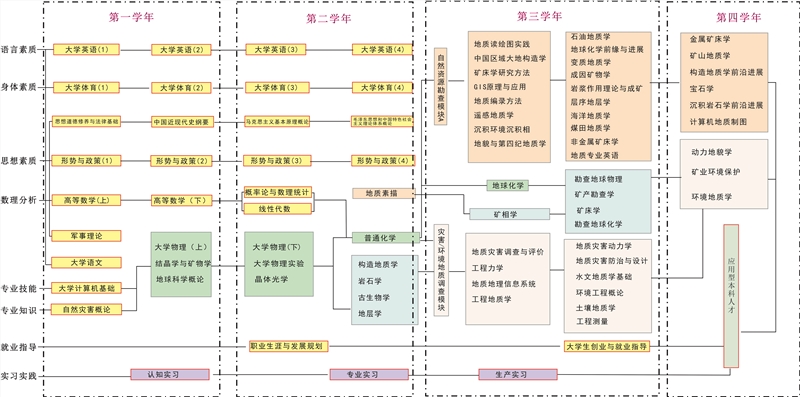 （二）课程与培养要求的对应关系课程与培养要求的对应关系十二、培养方案基准进程十三、教学年历符号说明及教学周数统计：★ 入学教育与军事技能训练：2周▲ 课内教学：112周△ 考试：15周○ 认识实习：1周⊙ 专业实习：4周◎ 生产实习：8周● 毕业设计（论文）和毕业实习：14周◇ 毕业教育：1周共计：157周十四、第二课堂实施方案参见《防灾科技学院第二课堂实施方案》。十五、质量保障体系为了保证人才培养方案的高质量、高标准的实施，我校教务处牵头制定了完善的培养质量保障体系，具体内容见《防灾科技学院人才培养质量保障工作实施方案》。培养目标毕业要求目标1目标2目标3目标4目标5毕业要求1 √√毕业要求2 √√毕业要求3 √毕业要求4毕业要求5√√毕业要求6√毕业要求7√毕业要求8√毕业要求9√√√毕业要求10毕业要求11√√√毕业要求12√√√课程模块课程模块学时学时学时学分占总学分比例（%）学分分配学分分配学分分配学分分配学分分配学分分配学分分配学分分配学分分配学分分配学分分配课程模块课程模块合计理论教学实践教学学分占总学分比例（%）第一学年第一学年第一学年第二学年第二学年第二学年第三学年第三学年第三学年第四学年第四学年课程模块课程模块合计理论教学实践教学学分占总学分比例（%）秋季学期春季学期夏季学期秋季学期春季学期夏季学期秋季学期春季学期夏季学期秋季学期春季学期通识课程模块通识课程模块10448521925833.5321.513.5013.58.5001000学科专业课程模块学科平台课272218541413.87060110030000学科专业课程模块专业核心课3202001202315.03000080012000学科专业课程模块专业必修课2081041041350%043402000开放选修课程模块专业选修课320264562011.565555开放选修课程模块跨专业选修课/公共选修课128646484.621.51.51.51.511开放选修课程模块第二课堂9609663.47111111开放选修课程模块创新创业课3203221.1610.50.5开放选修课程模块美学教育8080.50.290.500开放选修课程模块劳动教育8080.50.290.500合  计合  计2436170273414583.8222.524.502723014.51806.56集中实践模块集中实践模块82408242816.18101004008014总  计总  计32601702155817310023.524.512723414.51886.520实践学分占比实践学分占比实践教学学分占比实践教学学分占比实践教学学分占比实践教学学分占比26.01%26.01%26.01%26.01%实践教学学时占比实践教学学时占比实践教学学时占比实践教学学时占比47.79%47.79%47.79%47.79%课程类别课程名称目标分类关联度目标分类关联度目标分类关联度目标分类关联度目标分类关联度目标分类关联度目标分类关联度目标分类关联度目标分类关联度目标分类关联度目标分类关联度目标分类关联度课程类别课程名称要求1要求2要求3 要求4 要求5要求6 要求7要求8 要求9要求10要求11要求12通识课程模块高等数学（上、下）●通识课程模块概率论与数理统计●通识课程模块线性代数●通识课程模块大学计算机基础●●通识课程模块大学语文●●通识课程模块大学英语（Ⅰ~Ⅳ）●通识课程模块军事理论●通识课程模块职业生涯与发展规划●●通识课程模块思想道德修养与法律基础●●通识课程模块中国近现代史纲要●●通识课程模块形势与政策●●通识课程模块毛泽东思想和中国特色社会主义理论体系●●通识课程模块马克思主义基本原理概论●●通识课程模块大学生创业与就业指导●●学科平台课程模块地球化学●学科平台课程模块结晶学与矿物学●●学科平台课程模块晶体光学●●学科平台课程模块大学化学●学科平台课程模块大学物理（上、下）●学科平台课程模块大学物理实验●学科平台课程模块地球科学概论●学科平台课程模块古生物学●学科平台课程模块地层学●专业核心课模块构造地质学●专业核心课模块勘查地球化学●专业核心课模块矿床学●专业核心课模块矿相学●专业核心课模块岩石学●专业核心课模块矿产勘查学●●●专业核心课模块勘查地球物理●专业选修模块A（公选）地质专业英语●专业选修模块A（公选）遥感地质学●专业选修模块A（公选）地质读绘图实践●●专业选修模块A（公选）计算机地质制图●专业选修模块A（公选）地质地理信息系统●专业选修模块A（公选）地貌与第四纪地质学●专业选修课模块B（资源勘查）矿山地质学●专业选修课模块B（资源勘查）煤田地质学●专业选修课模块B（资源勘查）石油地质学●专业选修课模块B（资源勘查）沉积环境沉积相●专业选修课模块B（资源勘查）中国区域大地构造学●专业选修模块C（灾害、环境）工程测量●专业选修模块C（灾害、环境）工程地质学●专业选修模块C（灾害、环境）地质灾害调查与评价●●专业选修模块C（灾害、环境）水文地质学基础●专业选修模块C（灾害、环境）土壤地质学●专业选修模块C（灾害、环境）地震地质学●集中实践军事技能训练●集中实践野外地质认识实习●集中实践野外地质教学实习●●●集中实践资源勘查工程生产实习●●●集中实践毕业设计（论文）●●●课程模块课程模块课程号课 程 名 称学分学时学时分配学时分配开课学期学分要求考核方式课程模块课程模块课程号课 程 名 称学分学时授课实践开课学期学分要求考核方式通识
课程
模块通识
课程
模块150001军事理论236360一秋58考查通识
课程
模块通识
课程
模块150002职业生涯与发展规划232320二秋58考查通识
课程
模块通识
课程
模块150004思想道德修养与法律基础348480一秋58考查通识
课程
模块通识
课程
模块150005中国近现代史纲要348480一春58考查通识
课程
模块通识
课程
模块150008形势与政策（1）0.5880一秋58考查通识
课程
模块通识
课程
模块150009形势与政策（2）0.5880一春58考查通识
课程
模块通识
课程
模块150010形势与政策（3）0.5880二秋58考查通识
课程
模块通识
课程
模块150011形势与政策（4）0.5880二春58考查通识
课程
模块通识
课程
模块150137自然灾害概论232320一秋58考查通识
课程
模块通识
课程
模块150515大学语文232320一秋58考查通识
课程
模块通识
课程
模块150595大学英语Ⅰ464640一秋58考试通识
课程
模块通识
课程
模块150596大学英语Ⅱ464640一春58考试通识
课程
模块通识
课程
模块150670概率论与数理统计348480二秋58考试通识
课程
模块通识
课程
模块150691线性代数232320二秋58考试通识
课程
模块通识
课程
模块150697大学计算机基础2321616一秋58考试通识
课程
模块通识
课程
模块150698大学英语Ⅲ232320二秋58考试通识
课程
模块通识
课程
模块150699大学英语Ⅳ232320二春58考试通识
课程
模块通识
课程
模块150700高等数学（理工类）（上）596960一秋58考试通识
课程
模块通识
课程
模块150701高等数学（理工类）（下）596960一春58考试通识
课程
模块通识
课程
模块150704大学体育（1）136036一秋58考查通识
课程
模块通识
课程
模块150705大学体育（2）136036一春58考查通识
课程
模块通识
课程
模块150706大学体育（3）136036二秋58考查通识
课程
模块通识
课程
模块150707大学体育（4）136036二春58考查通识
课程
模块通识
课程
模块150735大学生创业与就业指导116160三春58考查通识
课程
模块通识
课程
模块151263毛泽东思想和中国特色社会主义理论体系概论1348480二秋58考试通识
课程
模块通识
课程
模块151264马克思主义基本原理概论348480二春58考试通识
课程
模块通识
课程
模块151268毛泽东思想和中国特色社会主义理论体系概论2232032二春58考试学
科
专
业
课
程
模
块学
科
平
台
课150662大学化学348408二秋17考试学
科
专
业
课
程
模
块学
科
平
台
课150708大学物理（上）348480一春17考试学
科
专
业
课
程
模
块学
科
平
台
课150709大学物理（下）348480二秋17考试学
科
专
业
课
程
模
块学
科
平
台
课150710大学物理实验232032二秋17考试学
科
专
业
课
程
模
块学
科
平
台
课158160地球科学概论348408一春17考试学
科
专
业
课
程
模
块学
科
平
台
课150030地球化学348426三秋17学
科
专
业
课
程
模
块专
业
核
心
课150075构造地质学4644024二春23考试学
科
专
业
课
程
模
块专
业
核
心
课150088勘查地球化学3483216三春23考查学
科
专
业
课
程
模
块专
业
核
心
课150093矿床学3483612三春23考试学
科
专
业
课
程
模
块专
业
核
心
课151359勘查地球物理3482424三春23考试学
科
专
业
课
程
模
块专
业
核
心
课150123岩石学4643628二春23考试学
科
专
业
课
程
模
块专
业
核
心
课151358矿产勘查学3483216三春23考试学
科
专
业
课
程
模
块专
业
核
心
课150030地球化学348426三秋23学
科
专
业
课
程
模
块专业必修课150084结晶学与矿物学4643430一春13学
科
专
业
课
程
模
块专业必修课150086晶体光学3482226二秋13学
科
专
业
课
程
模
块专业必修课150096矿相学2321616三秋13学
科
专
业
课
程
模
块专业必修课151100古生物学2321418二春13学
科
专
业
课
程
模
块专业必修课151101地层学2321814二春13开
放
选
修
课
程
模
块专
业
选
修
课模块A（专业公共选修课课组）模块A（专业公共选修课课组）模块A（专业公共选修课课组）模块A（专业公共选修课课组）模块A（专业公共选修课课组）模块A（专业公共选修课课组）模块A（专业公共选修课课组）20开
放
选
修
课
程
模
块专
业
选
修
课150016沉积环境沉积相232320三秋20考试开
放
选
修
课
程
模
块专
业
选
修
课150029地貌与第四纪地质学3483612三秋20考试开
放
选
修
课
程
模
块专
业
选
修
课150069地质专业英语232320四秋20考查开
放
选
修
课
程
模
块专
业
选
修
课150078环境地质学232320四秋20考查开
放
选
修
课
程
模
块专
业
选
修
课151142地质读绘图实践1.524222三秋20考试开
放
选
修
课
程
模
块专
业
选
修
课151152计算机地质制图1.524816四秋20考试开
放
选
修
课
程
模
块专
业
选
修
课158167地质地理信息系统348480三秋20考试开
放
选
修
课
程
模
块专
业
选
修
课模块B（自然资源勘查方向课组）模块B（自然资源勘查方向课组）模块B（自然资源勘查方向课组）模块B（自然资源勘查方向课组）模块B（自然资源勘查方向课组）模块B（自然资源勘查方向课组）模块B（自然资源勘查方向课组）20开
放
选
修
课
程
模
块专
业
选
修
课150085金属矿床学232302三秋20考试开
放
选
修
课
程
模
块专
业
选
修
课150095矿山地质学232284四秋20考查开
放
选
修
课
程
模
块专
业
选
修
课150099煤田地质学232320三春20考查开
放
选
修
课
程
模
块专
业
选
修
课150104石油地质学232248三春20考查开
放
选
修
课
程
模
块专
业
选
修
课150130中国区域大地构造学232320三秋20考试开
放
选
修
课
程
模
块专
业
选
修
课151128地质地理信息系统348480三秋20考试开
放
选
修
课
程
模
块专
业
选
修
课模块C（灾害与环境地质调查方向课组）模块C（灾害与环境地质调查方向课组）模块C（灾害与环境地质调查方向课组）模块C（灾害与环境地质调查方向课组）模块C（灾害与环境地质调查方向课组）模块C（灾害与环境地质调查方向课组）模块C（灾害与环境地质调查方向课组）20开
放
选
修
课
程
模
块专
业
选
修
课150058地震地质学232248三秋20考试开
放
选
修
课
程
模
块专
业
选
修
课150126遥感地质学3483810三秋20考试开
放
选
修
课
程
模
块专
业
选
修
课150168工程测量232266三春20考查开
放
选
修
课
程
模
块专
业
选
修
课150172工程地质学232284三秋20考查开
放
选
修
课
程
模
块专
业
选
修
课150758地质灾害调查与评价2322210三秋20考查开
放
选
修
课
程
模
块专
业
选
修
课150759水文地质学基础2322012三春20考查开
放
选
修
课
程
模
块专
业
选
修
课151107土壤地质学232320三春20考试开
放
选
修
课
程
模
块专
业
选
修
课20开
放
选
修
课
程
模
块跨专
业选
修课学生可根据自身发展需求，选修本专业以外全校任一专业开设的专业必修课、选修课。8二秋-四春8考查开
放
选
修
课
程
模
块公共
选修
课按照学校公选课程库选修外语类、人文社科类、经济管理类、理工科技类、艺术体育类课程。8二秋-四春8考查开
放
选
修
课
程
模
块第
二
课
堂第二课堂（附第二课堂教育实施方案）6一秋-四春6考查开
放
选
修
课
程
模
块创
新
创
业
课模块A（创业课组）模块A（创业课组）模块A（创业课组）模块A（创业课组）模块A（创业课组）模块A（创业课组）模块A（创业课组）2开
放
选
修
课
程
模
块创
新
创
业
课450030大学生创业基础116160一春2考试开
放
选
修
课
程
模
块创
新
创
业
课450032创业人生116160一春2考试开
放
选
修
课
程
模
块创
新
创
业
课450035创业基础116160一春2考试开
放
选
修
课
程
模
块创
新
创
业
课450036大学生创业导论116160一春2考试开
放
选
修
课
程
模
块创
新
创
业
课小计4646402开
放
选
修
课
程
模
块创
新
创
业
课模块B（创新课组）模块B（创新课组）模块B（创新课组）模块B（创新课组）模块B（创新课组）模块B（创新课组）模块B（创新课组）2开
放
选
修
课
程
模
块创
新
创
业
课450031创业创新领导力116160一春2考试开
放
选
修
课
程
模
块创
新
创
业
课450033大学生创新基础116160一春2考试开
放
选
修
课
程
模
块创
新
创
业
课450034品类创新116160一春2考试开
放
选
修
课
程
模
块创
新
创
业
课450037创新中国116160一春2考试开
放
选
修
课
程
模
块创
新
创
业
课小计4646402开
放
选
修
课
程
模
块美
学
教
育450038中华诗词之美0.5880一春0.5考试开
放
选
修
课
程
模
块美
学
教
育450039美的历程：美学导论0.5880一春0.5考试开
放
选
修
课
程
模
块美
学
教
育450040美学原理0.5880一春0.5考试开
放
选
修
课
程
模
块美
学
教
育450041聆听心声：音乐审美心理分析0.5880一春0.5考试开
放
选
修
课
程
模
块劳
动
教
育450042突发事件及自救互救0.5880一春0.5考试开
放
选
修
课
程
模
块劳
动
教
育450043生命安全与救援0.5880一春0.5考试开
放
选
修
课
程
模
块劳
动
教
育450044商业计划书制作与演示0.5880一春0.5考试开
放
选
修
课
程
模
块劳
动
教
育450045人人爱设计0.5880一春0.5考试集中
实践
模块集中
实践
模块250001毕业设计（论文）142240224四春28考查集中
实践
模块集中
实践
模块250002军事技能训练180080一秋28考查集中
实践
模块集中
实践
模块250013野外地质认识实习10040一夏28考查集中
实践
模块集中
实践
模块250014野外地质教学实习400160二夏28考查集中
实践
模块集中
实践
模块250016资源勘查工程生产实习800320三夏28考查  周次学年学期  周次学年学期1234567891011121314151617181920一秋季★★▲▲▲▲▲▲▲▲▲▲▲▲▲▲▲▲△△一春季▲▲▲▲▲▲▲▲▲▲▲▲▲▲▲▲△△一夏季○二秋季▲▲▲▲▲▲▲▲▲▲▲▲▲▲▲▲△△二春季▲▲▲▲▲▲▲▲▲▲▲▲▲▲▲▲△△二夏季⊙⊙⊙⊙三秋季▲▲▲▲▲▲▲▲▲▲▲▲▲▲▲▲△△三春季▲▲▲▲▲▲▲▲▲▲▲▲▲▲▲▲△△三夏季◎◎◎◎◎◎◎◎四秋季▲▲▲▲▲▲▲▲▲▲▲▲▲▲▲▲△△四春季●●●●●●●●●●●●●●◇△